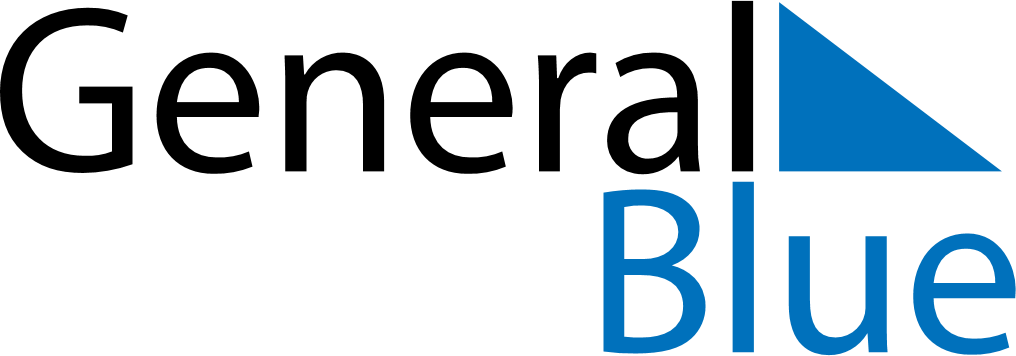 July 2025July 2025July 2025July 2025ZambiaZambiaZambiaSundayMondayTuesdayWednesdayThursdayFridayFridaySaturday123445678910111112Heroes’ DayUnity Day131415161718181920212223242525262728293031